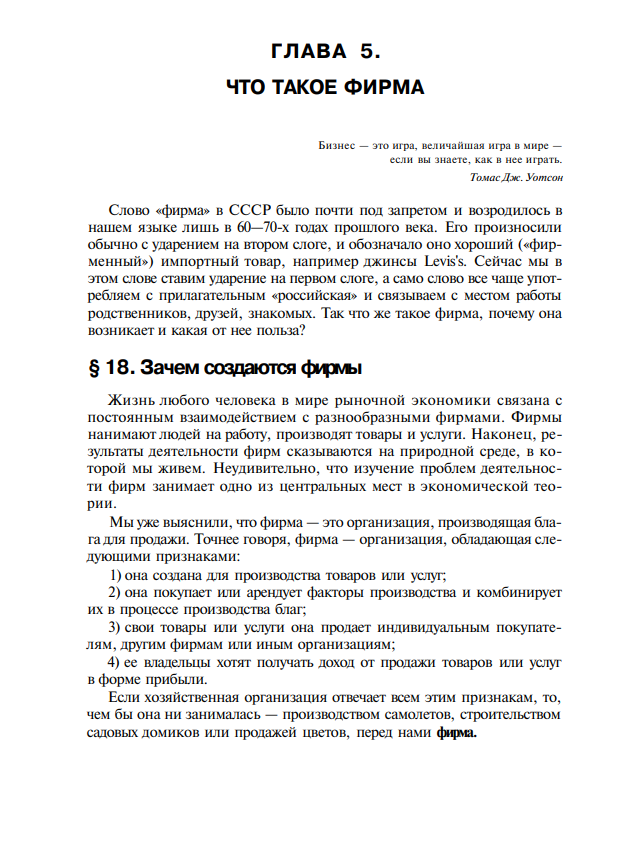 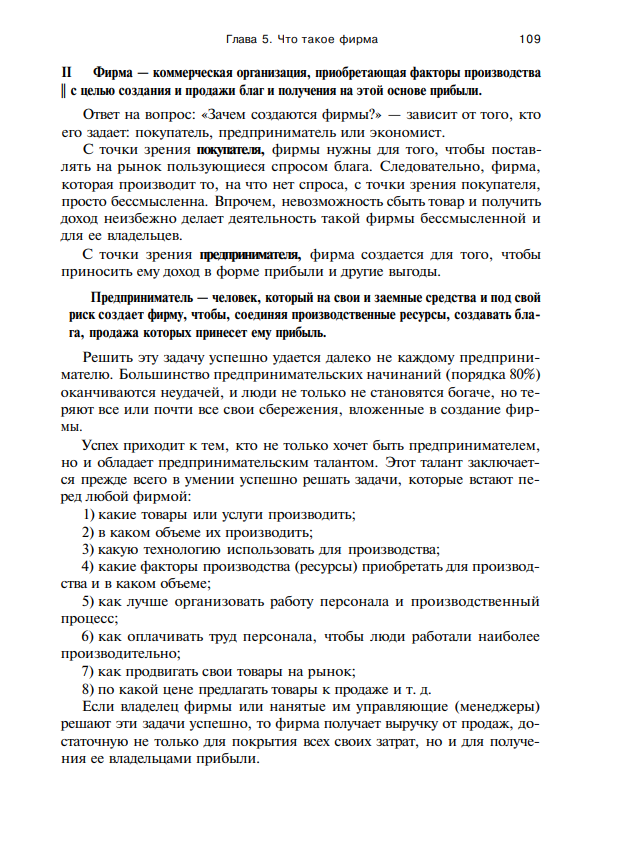 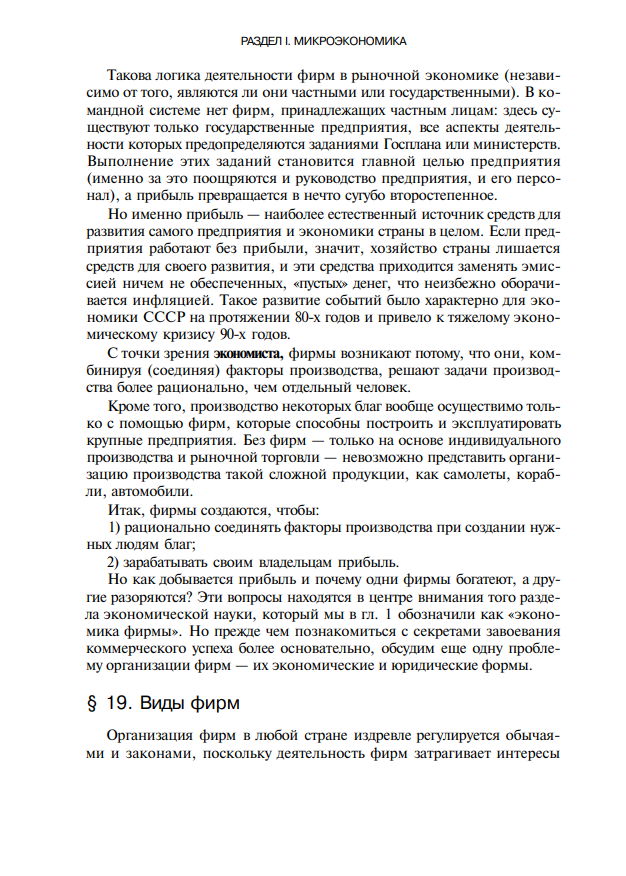 Конспект